РЕШЕТИЛІВСЬКА МІСЬКА РАДА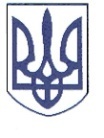 ПОЛТАВСЬКОЇ ОБЛАСТІРОЗПОРЯДЖЕННЯ	17 січня 2023 року                                                                                                 № 05Про виплату одноразової грошової допомоги військовим, які несуть військову службу за контрактом у зв’язку з військовою агресією Російської Федерації проти УкраїниВідповідно до рішення Решетилівської міської ради сьомого скликання від 09.11.2018 ,,Про затвердження Комплексної програми соціального захисту населення Решетилівської міської ради на 2019-2023 роки” (11 позачергова сесія) (зі змінами), Порядку надання одноразової грошової допомоги призваним на військову службу до Збройних Сил України у зв’язку з військовою агресією Російської Федерації проти України, затвердженого рішенням Решетилівської міської ради восьмого скликання від 18.11.2022 № 1190-27-VIII (27 позачергова сесія), розглянувши заяви та подані документи Бережка А.Г., Поліщука І.Г., Пустовара В.М., Удовиченко О.О., Хорольського І.В.ЗОБОВ’ЯЗУЮ:	Відділу бухгалтерського обліку, звітності та адміністративно-господарського забезпечення (Момот С.Г.) виплатити грошову допомогу в розмірі 5 000,00 (п’ять тисяч) грн.:Бережку Анатолію Геннадійовичу, який зареєстрований та проживає за адресою: *** Полтавської області;Поліщуку Ігорю Григоровичу, який зареєстрований та проживає за адресою: *** Полтавської області;Пустовару Віктору Миколайовичу який зареєстрований та проживає за адресою: *** Полтавської області;Удовиченко Олені Олександрівні, яка зареєстрована та проживає за адресою: *** Полтавської області;Хорольському Ігорю Васильовичу, який зареєстрований та проживає за адресою: *** Полтавської області.Міський голова                                                                          О.А. Дядюнова